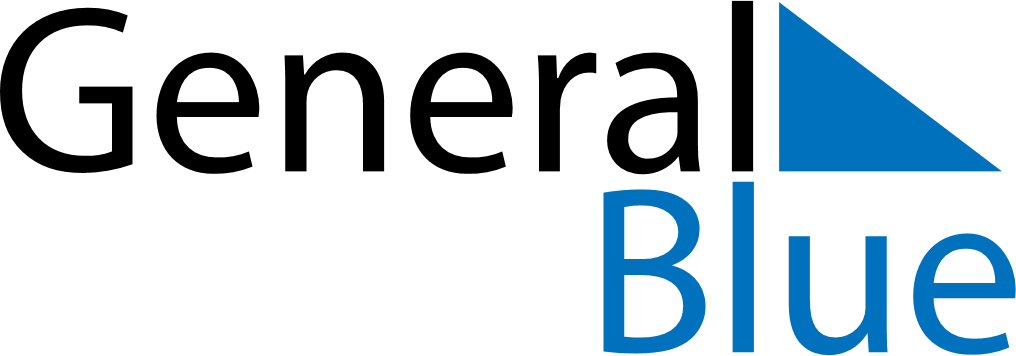 May 2024May 2024May 2024May 2024May 2024May 2024Kuala Besut, Terengganu, MalaysiaKuala Besut, Terengganu, MalaysiaKuala Besut, Terengganu, MalaysiaKuala Besut, Terengganu, MalaysiaKuala Besut, Terengganu, MalaysiaKuala Besut, Terengganu, MalaysiaSunday Monday Tuesday Wednesday Thursday Friday Saturday 1 2 3 4 Sunrise: 6:57 AM Sunset: 7:16 PM Daylight: 12 hours and 19 minutes. Sunrise: 6:56 AM Sunset: 7:16 PM Daylight: 12 hours and 19 minutes. Sunrise: 6:56 AM Sunset: 7:16 PM Daylight: 12 hours and 20 minutes. Sunrise: 6:56 AM Sunset: 7:16 PM Daylight: 12 hours and 20 minutes. 5 6 7 8 9 10 11 Sunrise: 6:56 AM Sunset: 7:16 PM Daylight: 12 hours and 20 minutes. Sunrise: 6:55 AM Sunset: 7:16 PM Daylight: 12 hours and 20 minutes. Sunrise: 6:55 AM Sunset: 7:16 PM Daylight: 12 hours and 21 minutes. Sunrise: 6:55 AM Sunset: 7:17 PM Daylight: 12 hours and 21 minutes. Sunrise: 6:55 AM Sunset: 7:17 PM Daylight: 12 hours and 21 minutes. Sunrise: 6:55 AM Sunset: 7:17 PM Daylight: 12 hours and 21 minutes. Sunrise: 6:55 AM Sunset: 7:17 PM Daylight: 12 hours and 22 minutes. 12 13 14 15 16 17 18 Sunrise: 6:54 AM Sunset: 7:17 PM Daylight: 12 hours and 22 minutes. Sunrise: 6:54 AM Sunset: 7:17 PM Daylight: 12 hours and 22 minutes. Sunrise: 6:54 AM Sunset: 7:17 PM Daylight: 12 hours and 22 minutes. Sunrise: 6:54 AM Sunset: 7:17 PM Daylight: 12 hours and 23 minutes. Sunrise: 6:54 AM Sunset: 7:17 PM Daylight: 12 hours and 23 minutes. Sunrise: 6:54 AM Sunset: 7:17 PM Daylight: 12 hours and 23 minutes. Sunrise: 6:54 AM Sunset: 7:18 PM Daylight: 12 hours and 23 minutes. 19 20 21 22 23 24 25 Sunrise: 6:54 AM Sunset: 7:18 PM Daylight: 12 hours and 24 minutes. Sunrise: 6:54 AM Sunset: 7:18 PM Daylight: 12 hours and 24 minutes. Sunrise: 6:54 AM Sunset: 7:18 PM Daylight: 12 hours and 24 minutes. Sunrise: 6:54 AM Sunset: 7:18 PM Daylight: 12 hours and 24 minutes. Sunrise: 6:54 AM Sunset: 7:18 PM Daylight: 12 hours and 24 minutes. Sunrise: 6:54 AM Sunset: 7:19 PM Daylight: 12 hours and 24 minutes. Sunrise: 6:54 AM Sunset: 7:19 PM Daylight: 12 hours and 25 minutes. 26 27 28 29 30 31 Sunrise: 6:54 AM Sunset: 7:19 PM Daylight: 12 hours and 25 minutes. Sunrise: 6:54 AM Sunset: 7:19 PM Daylight: 12 hours and 25 minutes. Sunrise: 6:54 AM Sunset: 7:19 PM Daylight: 12 hours and 25 minutes. Sunrise: 6:54 AM Sunset: 7:20 PM Daylight: 12 hours and 25 minutes. Sunrise: 6:54 AM Sunset: 7:20 PM Daylight: 12 hours and 25 minutes. Sunrise: 6:54 AM Sunset: 7:20 PM Daylight: 12 hours and 26 minutes. 